K4 / Matematika (týden 15. 4. - 22. 4.)Prioritou pro uzavření našeho posledního pololetí je soubor PololetniDomaciPrace.docx. Ten obsahuje 4 stránky vzorových řešených příkladů a poté 7 + 1 úlohu na samostatné vypracování. Je náhradou za pololetní práci, která se již nebude konat. Nižší prioritu mají úkoly v TechAmbition na poslední dva týdny, nicméně Vám mohou pomoci s pololetní prací i lehkým nahlédnutím dalších pojmů ze statistiky. Samozřejmě Vám mohou zlepšit Vaši klasifikaci, případně nahradit starší resty. Do 30. dubna bychom měli všechno uzavřít. Poté bych rád byl k dispozici pro ty z Vás, kteří o něco navrch případně projeví zájem. Rád bych v tomto smyslu aspoň trochu poradil budoucím řešitelům OSP-testů od Scio, v nichž se vyskytuje matematická část. Podpůrné samostudium (vysvětlivky, zajímavosti, příklady) můžete najít také zde http://www.realisticky.cz/dil.php?id=23   https://matematika.cz/kategorie-kombinatorika A na závěr přidávám jednu hádanku, která během Velikonoc kolovala československým internetem. 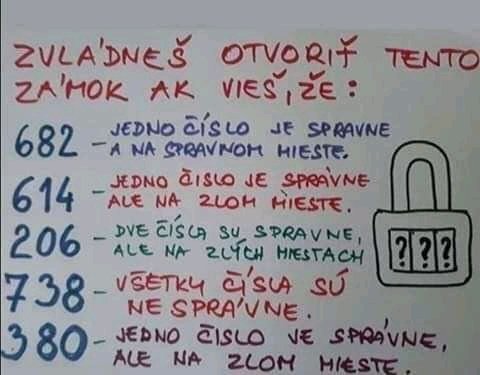 